Vereniging van leraren in de 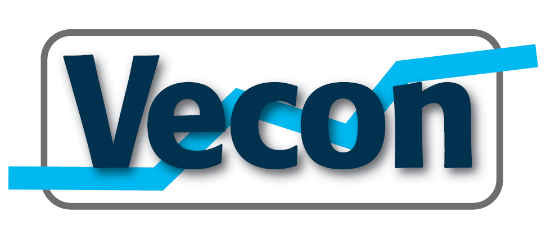 Economisch/maatschappelijke vakken              VERSLAG 42ste ALV 19 april 2023Aanwezig zijn bij aanvang ongeveer 25 leden.OpeningDe voorzitter opent de vergadering om 13.00 uur en heet de aanwezigen welkom. De opkomst is iets lager dan verwacht. Ingekomen stukken, mededelingenEr zijn geen ingekomen stukken. Het Algemeen Bestuur (AB) is helaas door diverse redenen met weinig mensen vertegenwoordigd. Verslagen van a)  41ste Algemene Ledenvergadering 24 mei 2022 (bijlage 1) en b)  41aste Algemene Ledenvergadering 30 september 2022 (bijlage 2)ALV 41:Er wordt een aantal vragen gesteld. Het gaat om:Een lid vraagt om de publicatie op de Vecon-site van een overzicht van de takenlijst en de bijbehorende vrijwilligersvergoedingen van de actuele bestuurs- en redactieleden. De voorzitter zegt toe dat dit zal gebeuren.Een lid vraagt waarom verslagen van een ALV-vergadering pas een jaar later op de agenda van de volgende ALV vergadering worden gepubliceerd. De voorzitter zeg toe het (concept)verslag op de Vecon-site te plaatsen.Rooster van aftreden: in hoeverre zijn de functies van vicevoorzitter en penningmeester niet vacant? Er blijkt een misverstand te zijn over de situatie. De termijn van 3 jaar is voor deze twee functies eenmalig verlengt tot 4 jaar en dus zijn ze in 2025 aftredend.Wat is er terechtgekomen van de belofte om plannen bekend te maken van en voor de sectie vakdidactiek? Hier is Theo Roos actief, maar deze is al een tijdje ziek. Geopperd wordt dat het belangrijk is om aan te geven waaraan gedacht wordt. Gesteld wordt dat het bestuur moet optreden om in het uitvallen van een belangrijke functie zoals vakdidactiek te voorzien. Het wordt belangrijk gevonden dat er vakdidactisch materiaal ter beschikking komt. De voorzitter geeft aan dat vakdidactiek inderdaad heel belangrijk gevonden wordt maar dat het aan vrijwilligerscapaciteit ontbreekt om alles aan te pakken. Gehoopt wordt dat dit volgend jaar alsnog van de grond komt.Een lid vraagt uit hoeveel mensen de werkgroep ‘Curriculum’ bestaat, welke deskundigheid ze inbrengen en om de namen aan alle leden kenbaar te maken. De voorzitter: de coördinatie verloopt via de voorzitter en de secretaris. Vanuit de secties zijn toegetreden Bastiaan van der Broek, Peter van de Minkelis en Mark van Kruijsbergen. Er is beloofd deze informatie op de website te zetten, wat alsnog zal gebeuren.Gevraagd wordt naar de contacten met het platform Vmbo en Ondernemen. Die zijn gelukkig weer opgepakt door de sectie vmbo. In het kader van Curriculumvernieuwing is dit geen partner voor de Vecon omdat voor de beroepsgerichte vakken een ander traject wordt gevolgd.Op een vraag wordt geantwoord met dat SLO van start is gegaan met de procedure rond het opstarten van een Kerndoelenteam M&M. Tot nu toe heeft de kerngroep alleen voorbereidingen kunnen treffen. De vertraging in de besluitvorming bij de overheid heeft een lange stilte veroorzaakt.ALV 41a:Hier worden geen vragen bij gesteld.De besproken verslagen worden verder vastgesteld.Afsluiting verenigingsjaar 2022Verslag algemeen bestuur 2022Gevraagd wordt naar wie in de Kerngroep Curriculum zitten en welke deskundigheid die leden hebben. Gereageerd wordt met dat de namen van de Kerngroep reeds in deze vergadering zijn genoemd. De Kerngroep is gestart met samenkomen en los van het van start gaan van het project door het Ministerie van OCW heeft ze zich onder meer gericht op het oriënteren van wat de kern is van het vak economie.Een artikel van Bastiaan v.d. Broek in een recent TEO geeft inzicht in de situatie en een verslag van de werkzaamheden van de Kerngroep. Op een vraag van de voorzitter enige tijd geleden wie van de redactie TEO actief op de hoogte wil zijn van de ontwikkelingen rond het Curriculum kwam verder geen antwoord van de kant van de redactie TEO.Er volgt een discussie over wat je als Vecon zou moeten uitdragen in het proces van het komen tot een nieuw Curriculum. Kern is: alle leerlingen moeten enige kennis hebben van economische concepten/begrippen en de Vecon ziet er nauwkeurig op toe dat er geen verplichting komt voor scholen om het leergebied M&M aan te bieden, scholen moeten kunnen kiezen voor aparte vakken.De vergadering gaat verder akkoord met het verslag van het AB over 2022. Geopperd wordt om zowel de verslagen van de AB als de agenda van AB-vergaderingen te publiceren. Het AB zal zich hierover buigen.Financieel jaarverslag penningmeester 2022De penningmeester licht posten van de gepresenteerde balans en resultatenrekening over 2022 toe.Gevraagd wordt waarom de begrote contributie lager is dan de cijfers over 2022. Dit heeft te maken het opleggen van btw, waarvan het AB voorstelt om voor 2023 een deel van de btw oplegging voor eigen rekening te nemen. Hierdoor daalt het begrote bedrag contributie. Aanwezigen hebben moeite met het feit dat er een btw verplichting is gekomen en vinden dit onredelijk. Toch kan de Vecon pas bezwaar maken na de eerste btw aangifte over het 1e kwartaal van 2023.Een lid stelt een vraag over de subsidie voor Curriculum: uit de financiële stukken blijkt dat Curriculum een bedrag van 80.000 euro op de rekening van de Vecon heeft gestort. Welke voorwaarden zijn aan de besteding van deze gelden gesteld? De voorzitter: de leden hebben informatie hierover gekregen en licht toe wat de plannen zijn om tot de besteding over te gaan. Lid: ik ken beide niet. Waar kan ik die vinden? Ik doe een oproep om leden te informeren over bijvoorbeeld op basis van welk contract de leden van de werkgroep(en) welke beloningen (zullen) ontvangen. Een lid geeft aan dat het binnen verenigingen gebruikelijk is dat er een toelichting op de begroting bij de stukken wordt gevoegd. Wat zijn de regels binnen de Vecon hierover. De voorzitter geeft aan dat die regels duidelijk zouden moeten worden.Gevraagd wordt naar waarom er huur is voor een archief. Er zijn veel (oude) spullen, die ergens opgeslagen moeten worden.Verslag kascommissie 2022De vertegenwoordiger van de kascommissie vindt het niet nodig om nadere toelichting geven.Décharge Algemeen Bestuur voor het gevoerde financiële beleidOp vraag van de voorzitter geeft de vergadering décharge aan het AB.Besluitvorming rondom verenigingsjaar 2023Benoeming kascommissieLoes Broer wil toetreden tot de kascommissie.Vecon en de btw, een voorstel voor een verhoging van de contributie, zie tekst onderaan deze agendaDe ALV gaat akkoord met het gepresenteerde en toegelichte voorstel. Hierbij wordt meegenomen dat de korting voor automatische incasso in 2024 zal vervallen.Besloten is om in 2024 te werken met een contributie incl. 21% btw van € 53,- voor reguliere leden, € 27,- voor studentleden en niet meer werkenden en een abonnementsgeld voor TEO van € 149,-.Vaststelling begroting 2023Een lid stelt dat de uitgaven voor ‘acquisitie’ erg hoog zijn in verhouding tot de uitgaven voor alle secties en redactie bij elkaar. De penningmeester reageert: Bedrijfseconomisch kan dit verdedigd worden. De voorzitter: de Vecon kent een aantal betaalde functies, waaronder de acquisiteur. Het lid vraagt de formule die het hem betaalde bedrag bepaalt.De ALV gaat akkoord met de begroting 2023. Het negatieve resultaat komt door de opgelegde btw, maar de Vecon kan dit aan.Verkiezing AB ledenAftredend en herkiesbaar zijn: secretaris Henk van den Boomgaard en voorzitter sectie vakdidactiek Theo RoosDe sectie BE heeft een jaar gedraaid met duovoorzitters: Andrea Thomas en Mark van Kruijsbergen. Zij zijn aftredend. De sectie heeft besloten om weer te gaan werken met 1 persoon als voorzitter en draagt hiervoor Mark van Kruijsbergen voor.De voorzitter slaat dit punt tijdens de vergadering per ongeluk over. Kort na de vergadering is daarom een mailing verstuurd naar degenen die zich hadden aangemeld voor de ALV (36 leden) met de vraag alsnog aan te geven of ze akkoord gaan met het herbenoemen van Henk van den Boomgaard, Theo Roos en Mark van Kruijsbergen. In totaal zijn daar 19 positieve reacties op gekomen waarmee deze personen (her)benoemd zijn.    7.  Actuele ZakenDe voorzitter licht een viertal actuele zaken toe. Het gaat om Curriculumvernieuwing, Nieuwe vakken, aangepaste programma’s, contact met lerarenopleidingen en de bemensing van (sectie)bestuur en redactie. Voor diverse activiteiten is behoefte aan versterking. Prettig is het dat de redactie TEO onlangs versterking heeft gekregen van een bedrijfseconoom.De voorzitter geeft verder aan dat zij in 2024 gaat aftreden evenals de 2e secretaris. De penningmeester treedt in 2025 af. Verder wil de vicevoorzitter de voorzittersfunctie opvullen. Er is dan behoefte aan een nieuwe vicevoorzitter die wat flexibel is qua dagindeling. En in 2025 is er een ingewerkte nieuwe penningmeester nodig. Als leden zich willen aanmelden voor bestuursfuncties, dan zijn ze van harte welkom.  8.  Rondvraag   (vragen uiterlijk indienen op 15 april 2023 d.m.v. een email aan   secretaris@vecon.nl)Er zijn geen vragen ingekomen bij de secretaris.    9.  SluitingDe ALV wordt om 14.05 uur gesloten door de voorzitter.